Martes04de Mayo1º de SecundariaTecnología¡Comencemos nuestro proyecto artesanal!Aprendizaje esperado: Define los propósitos y describe las fases de un proyecto de producción artesanal.Énfasis: identificar una necesidad insatisfecha y un problema vinculado con la tecnología.¿Qué vamos a aprender?¿Qué verás en esta sesión?Identificarás una necesidad no satisfecha.Conocerás la razón o las razones que impiden satisfacer dicha necesidad.Realizarás la identificación del problema general derivado de la necesidad, al que se pueda dar solución en la asignatura de Tecnología.también el uso de medios de comunicación técnica.Ten a la mano tu cuaderno, lápiz o bolígrafo, para tomar tus apuntes.¿Qué hacemos?Para iniciar se te comenta que varios de tus compañeros de varios estados de la Republica Mexicana, mandaron algunos comentarios y uno que llamo la atención tiene que ver sobre los animales en situación de abandono.Estos animales tienen dificultades para alimentarse porque lo hacen de la basura, además de protegerse de las inclemencias del tiempo.Asimismo, tus compañeros han comentado sobre algunas situaciones que se presentan en sus comunidades. Sería bueno que puedan resolverlos utilizando los medios técnicos a su alcance.Atendiendo algunos de los mensajes, se hará un análisis de diversas situaciones que existen en las diferentes comunidades de tus compañeros, para posteriormente entender sus necesidades, ubicar el problema y así plantear alternativas de solución llevando a cabo un proyecto tecnológico.Para ello, sería bueno recordar qué es una necesidad.Una necesidad es una circunstancia que se requiere satisfacer y es inherente a los seres vivos; ésta desencadena diversas problemáticas particulares. Dentro del análisis se detectan cuáles son los problemas, pero ¿qué es un problema?, para responder esta pregunta observa como tú compañero Kenneth Rivera, da respuesta en el siguiente video.TEC1_B5_PG1_V1_SEM32a.https://youtu.be/hTk80_SFNaQ Es muy importante saber qué es un problema, pues de esta forma te será más sencillo delimitarlo y proponer alternativas de solución.Qué te parece si se hace una actividad para que comprendas mejor lo que es una necesidad y un problema a partir de diferentes circunstancias de la vida cotidiana.Se tendrá un cuadro con columnas en una columna estará el problema y en la otra la necesidad. Se tendrán unas tarjetas en las que se plantean circunstancias de las cuales se definirá cual es el problema o una necesidad.Se leerán las tarjetas con diversas situaciones y se colocarán según correspondan, es decir, se identificará si es una necesidad o un problema ¿Lista o listo? Se inicia actividad.Con estos ejemplos te será más fácil identificar lo que es una necesidad y lo que son problemas derivados de las necesidades.Anteriormente se comentó que se realizará un proyecto para dar solución a un problema.Pero no cualquier proyecto, sino un proyecto tecnológico. Aunque no hay sólo una definición, puedes entenderlo como un proceso que organiza una serie de pasos con la intención de crear o modificar un producto o servicio. Su objetivo es satisfacer una necesidad.Hablando de los proyectos tecnológicos, a continuación, revisa la siguiente cápsula de TR-06, que te conocer más sobre este tema.TEC1_B5_PG1_V1_SEM32 CAPSULA TR-06.https://youtu.be/R9uWy6-og5A Fases del proyecto tecnológico.¿Recuerdas cuáles son las fases que se deben establecer para poder llevar a cabo un proyecto tecnológico? Les recomiendo que busquen en sus apuntes de Tecnología. Recuerden que estas fases pueden variar y, sobre todo, consideren que pueden regresar a la fase que requieran modificar, si es que los resultados no son lo que esperaban.Las fases son:Identificación de necesidades.Identificación del problema.Delimitación del problema.Recolección y búsqueda de información.Búsqueda y selección de alternativas de solución.Diseño de producto o servicio (boceto, prototipo).Planeación del proceso técnico para generar el producto o servicio.Ejecución del proceso técnico.Evaluación del producto.Comunicación de resultados.En cada una de ellas se llevan a cabo acciones específicas ¡Hasta la próxima!Después de ver esta cápsula, recordarás las fases que debes seguir para llevar a cabo tu proyecto tecnológico.Ahora revisa el siguiente ejemplo: Uno de los mensajes que enviaron por correo electrónico que llamó mucho la atención: es de tu compañero Óscar Omar, de primer año de secundaria, él vive en Acapulco, Guerrero, y comenta que cerca de su casa se encuentra un parque al que llega caminando.Así es, Óscar Omar escribe que le gusta mucho ir al parque, camina aproximadamente 15 minutos para llegar; en el trayecto hay calles pavimentadas con alumbrado público, además de viviendas hay tiendas y otros tipos de comercio.El deporte que más le gusta practicar con sus amigos es el futbol, y en el parque hay dos canchas, una de futbol rápido y otra de pasto sintético, cuentan con gradas donde se reúnen los vecinos de la localidad a verlos jugar y apoyarlos.El parque es muy grande, se divide en varias secciones: cuenta con un gimnasio, varias canchas de basquetbol y hasta una trotapista, en otro lado está el área verde con muchos árboles donde la gente practica diversas actividades.Óscar Omar dice que cada uno de los lugares tiene señalamientos sobre el cuidado que se debe tener en todas las áreas comunes, así como avisos en la entrada sobre mantener limpios los espacios y tirar la basura en los lugares asignados.En el parque hay una parte designada para la basura que está afuera de la unidad deportiva, pero parece que todos la ignoran, pues, aunque hay contenedores, tiran su basura sin realizar una clasificación.Por eso se observan contenedores atiborrados de desperdicios donde llegan los pepenadores a sacar la basura y separarla, debido al mal aspecto y el olor desagradable que expide, muchas personas ya no ven con agrado esta situación, sin olvidar que también los animales en situación de abandono hacen desorden en esa área.Es muy preocupante todo lo que cuenta tu compañero. Si pones atención, hay situaciones similares en lo que expone Óscar Omar en Acapulco y lo que también comenta otra compañera que se llama Áfrika, sobre su comunidad en el estado de Morelos. Revisa lo que ella dice:Una situación que quiero comentarles es que, en el parque que se encuentra a tres calles de mi casa, existen varios perros y gatos en situación de calle, pues fueron abandonados; muchas veces he visto que comen del depósito de basura que está en el parque, ahí mis vecinos arrojan su basura sin importar lo que sea.Esta situación me preocupa mucho y me gustaría hacer algo para que los animalitos puedan tener espacios donde resguardarse del clima y también tengan lugares donde encuentren comida y agua potable.Y tú ¿vives una situación similar? ¿Ya identificaste algunas necesidades en esta situación?De acuerdo a lo que revisaste, ahora ya puedes identificar varias necesidades, de las que te puedes ocupar desde la asignatura de Tecnología.De hecho, tal vez tengas cerca un parque, y hayas notado una situación similar sobre los desechos, pues a pesar de que hay un espacio específico para depositarla, hay varios perritos que suelen tirarla al buscar comida.De esta situación que se presenta en muy distintos lugares del país se identifica una necesidad sobre la cual puedes desarrollar un proyecto tecnológico.¿Qué te parece? Intervenir las áreas públicas como parques, calles, jardines, jardineras para evitar que animales en abandono busquen en la basura alimento.Pero es importante que describas muy bien la necesidad. Si lo analizas bien, parques y calles, o jardineras, representan situaciones diferentes y seguramente cada una de ellas te llevaría a problemas técnicos distintos.Toma como punto de partida la situación que plantean Óscar Omar y Áfrika, que te proporcionaron bastantes elementos:Se trata de una situación de basura que se almacena temporalmente en un espacio destinado específicamente para ello.A ese lugar llegan personas que buscan materiales reciclables y por lo que sabes, no dejan ordenado lo que no les sirve.Además, llegan animalitos domésticos en situación de abandono que buscan alimentarse.Por si fuera poco, seguramente hay fauna nociva.Si se plantea de esta manera, parece que se amplían las necesidades y problemas a resolver, pero es tan sólo parte del proceso para delimitar y elegir la necesidad que se quiere resolver.En esto consiste la primera fase a desarrollar en tu proyecto tecnológico, la cual es la identificación de necesidades.Aquí, se retomará la situación que tienen los animalitos domésticos en situación de abandono que buscan alimento en los depósitos de basura. La necesidad que se identifica es evitar que los animales se alimenten de la basura. Y se pueda delimitar aún más: Alimentar a los animales domésticos en situación de abandono para que no dispersen la basura en los espacios públicos.Ahora que ya se ha identificado la necesidad, se tienen elementos sólidos que dan pie a la siguiente etapa del proyecto, que es la identificación del problema.Es importante mencionar que puede identificarse más de un problema como resultado del análisis de la necesidad y será importante determinar en cuál de ellos se centrará el proyecto tecnológico.Se debe realizar un análisis de la situación de las áreas comunes; para ello te puedes basar en la información que tengas a la mano, tal vez de gente cercana a ti como por ejemplo tú familia y vecinos, pero ahora el propósito es identificar el problema técnico.Se recopilará información sobre los problemas que identifiques y posteriormente se registran las causas de la problemática, en esta etapa te puede servir de guía responder preguntas como las siguientes:¿Qué necesitas atender?¿Qué problemas genera?¿Hay algún tipo de relación con la comunidad y con la naturaleza?¿Cuál?Además, debes conocer las causas que impiden satisfacer la necesidad. En este momento se puede plantear algunos problemas técnicos relacionados con la necesidad identificada:Puede haber varios, en este momento podrían ser:Falta de cultura cívica y colaborativa de los habitantes.Falta de una identificación adecuada y asignación de espacios para colocar la basura, evitando que los animales la tiren.Hacer contenedores para alimentar a los animales.Recuerda, que el planteamiento del problema técnico debe estar relacionado con la necesidad que decidas satisfacer.Por el momento, el problema técnico es crear un objeto que permita alimentar a animales domésticos en situación de abandono, evitando así que contribuyan a esparcir la basura en espacios públicos, como es el deportivo o parque.Se te invita a que compartas tus propuestas con tus compañeras, compañeros, profesora o profesor de Tecnología y así plantear las propuestas de solución a estos problemas.Ahora se realizará un recuento de los temas que viste en esta sesión.En una situación identificaste una necesidad.Identificaste el problema general derivado de la necesidad no satisfecha, al que se le pueda dar solución en la asignatura de Tecnología.En el siguiente formato puedes identificar lo que se recopiló en esta sesión: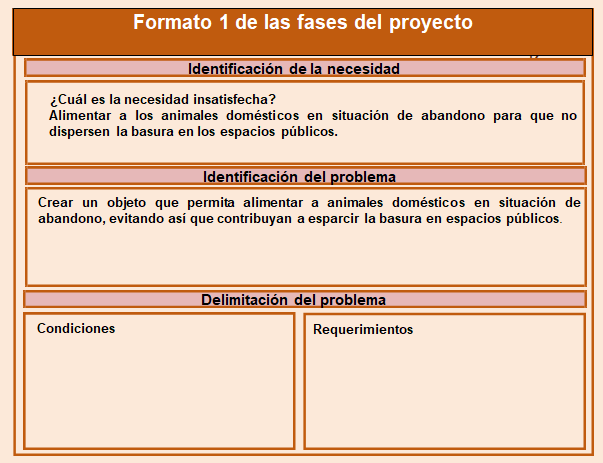 Es importante mencionar que se debe delimitar el problema, esto se hará en las próximas sesiones, pero antes hay que analizar otros aspectos de la situación que te brindarán información sobre el contexto social y natural; para ello se señalara lo que verás en la siguiente sesión:Identificarás las condiciones del contexto en el que tiene lugar el problema técnico.También verás los requerimientos que socialmente implica el problema técnico planteado en esta sesión.Ahora revisarás la recomendación lectora de esta sesión.En esta ocasión se te recomienda leer el Manual de supervivencia del SAS, de John Wiseman.Esta obra literaria es un manual de referencia para todos aquellos que aman la aventura. En ella, John Wiseman te enseña a sobrevivir en cualquier parte del mundo, sin importar las condiciones meteorológicas en las que se encuentre una persona.Gracias a sus recomendaciones, puedes estar lista o listo, tanto física como mentalmente, para cualquier situación. El autor te invita a armar un equipo de supervivencia y conocer algunas estrategias para poder adaptarte a todo tipo de terrenos, desde regiones polares, montañas, islas, desiertos y trópicos.También te motiva a leer y hacer representaciones gráficas, como señales y mapas, o bien construir instrumentos como la brújula y pronosticar el tiempo meteorológico. Te enseña cómo construir refugios o campamentos, a utilizar el fuego, preparar comidas de supervivencia, utilizar herramientas y planificar rutas, construir trineos o balsas.Este libro te motiva a tomar la mochila y emprender un viaje que sin duda te dará experiencias excitantes. Es una lectura que te invita a imaginar y realizar viajes extraordinarios en donde tus conocimientos en Tecnología tienen gran importancia.El Reto de Hoy:Retoma lo que se te solicitó en el desarrollo de la sesión relacionado con:El problema técnico que permita alimentar a animales domésticos en situación de abandono, evitando así que contribuyan a esparcir la basura en espacios públicos, como es el deportivo o parque.En donde se te invitó a que compartas tus propuestas con tus compañeras, compañeros, profesora o profesor de Tecnología y así plantear las propuestas de solución a estos problemas.Y revisar el formato en donde se identifica lo que revisaste en esta sesión.¡Buen trabajo!Gracias por tu esfuerzo.Para saber más:Lecturashttps://libros.conaliteg.gob.mx/secundaria.htmlTarjetaProblemaNecesidadTarjeta 1.Ojo-Necesidad / lentes rotos -problema.Jugando futbol, unos lentes de una persona se cayeron y se rompieron.Para poder ver, debe usar lentes, sin ellos, los objetos a su alrededor se ven borrosos.Tarjeta 2.Logo de Aprende en casa-necesidad / imagen de celular-problema.Por distintas circunstancias tres hermanos sólo cuentan con un celular.Para hacer las tareas de Aprende en Casa requieren de varios dispositivos para conectarse con sus maestros o para ver los programas.Tarjeta 3.Personas tomadas de la mano-Necesidad/ coronavirus- problema.Un chico está muy aburrido en casa, necesita socializar con sus amigos de la escuela.A causa de la pandemia generada por el coronavirus, no es posible salir a pasear ni convivir con amigos y familiares.Tarjeta 4.Imagen de una casa-Necesidad/imagen de albañil-Problema.Se le complicará dar seguimiento a sus actividades escolares.Una alumna está preocupada porque su casa estará en remodelación durante un mes y necesita buscar una casa para vivir.La propuesta 1:Sobre cultura cívica tiene que ver con la forma en que se disponen de los desechos.No se relaciona con la necesidad.La propuesta 2:Tal y como está planteada, tiene que ver con señalizar el lugar donde se deben colocar los desperdicios.Tampoco se relaciona con la necesidad.Propuesta 3:En ella se propone elaborar contenedores.Sí se relaciona con la necesidad, pero se adelanta al problema; podría ser una de las soluciones técnicas, pero aún no lo sabes.